URBROJ: 238/10-111-1117-3/22U Ivanić-Gradu, dana 19. listopada 2022. godineTemeljem članka 10. stavka 12. Zakona o pravu na pristup informacijama (Narodne novine, broj 25/13, 85/15 i 69/22), Stručno vijeće Naftalan-a, specijalne bolnice za medicinsku rehabilitaciju, iz Ivanić-Grada, Omladinska 23a, objavljujeZAKLJUČKE I ODLUKE USVOJENE NA 3. SJEDNICI STRUČNOG VIJEĆANa 3. sjednici održanoj dana 19. listopada 2022. godine s početkom u 07,45 sati, redoslijedom predloženog i usvojenog dnevnog reda, Stručno vijeće Naftalan-a, specijalne bolnice za medicinsku rehabilitaciju, donijelo je sljedeće: Ad. 1.Jednoglasno je usvojen zapisnik sa 2. sjednice Stručnog vijeća Naftalana, specijalne bolnice za medicinsku rehabilitaciju, održane dana 31. kolovoza 2022. godine.Ad. 2.Jednoglasno je usvojen Izvještaj o poslovanju za kolovoz 2022. godine.Ad. 3.Jednoglasno je usvojen Izvještaj o poslovanju za rujan 2022. godine.Ad. 4.Jednoglasno je usvojen Izvještaj o poslovanju za razdoblje od siječnja do rujna 2022. godine.Ad. 5. Jednoglasno je usvojena potreba Naftalana, specijalne bolnice za medicinsku rehabilitaciju, za nabavu defibrilatora.  Predsjednik  Stručnog vijeća:       	   Prim. Pero Vržogić, dr.med. 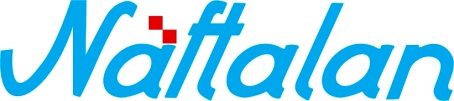 specijalna bolnica za medicinsku rehabilitaciju10310 Ivanić-Grad, Omladinska 23a, HRVATSKA, p.p. 47                      Tel.: ++385 1 2834 555, Fax.: ++385 1 2881 481,                                        www.naftalan.hr, e-mail: naftalan@naftalan.hrMB: 3186342, OIB: 43511228502IBAN: HR7023600001101716186